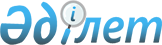 О внесении изменения в приказ и.о. Министра юстиции Республики Казахстан от 28 июля 2010 года № 223 "О некоторых вопросах патентных поверенных Республики Казахстан"
					
			Утративший силу
			
			
		
					Приказ Министра юстиции Республики Казахстан от 30 марта 2011 года № 194. Зарегистрирован в Министерстве юстиции Республики Казахстан 15 апреля 2011 года № 6887. Утратил силу приказом Министра юстиции Республики Казахстан от 24 февраля 2012 года № 86

      Сноска. Утратил силу приказом Министра юстиции РК от 24.02.2012 № 86 (вводится в действие по истечении десяти календарных дней после дня его первого официального опубликования).      В целях увеличения численности патентных поверенных в Республике Казахстан ПРИКАЗЫВАЮ:



      1. Внести в приказ и.о. Министра юстиции Республики Казахстан от 28 июля 2010 года № 223 "О некоторых вопросах патентных поверенных Республики Казахстан" (зарегистрированный в Реестре государственной регистрации нормативных правовых актов под № 6404, опубликованный в Собрании актов центральных исполнительных и иных центральных государственных органов Республики Казахстан, 2010 год, № 15), следующее изменение:



      в приложении 2 к указанному приказу:



      в Квалификационных требованиях к патентным поверенным Республики Казахстан:



      в пункт 2:



      в подпункте 3) слово "четырех" заменить словом "двух".



      2. Комитету по правам интеллектуальной собственности Министерства юстиции Республики Казахстан в установленном законодательством порядке обеспечить государственную регистрацию настоящего приказа.



      3. Контроль за исполнением настоящего приказа возложить на курирующего заместителя Министра юстиции Республики Казахстан.



      4. Настоящий приказ вводится в действие по истечении двадцати одного календарного дня после дня его первого официального опубликования.      Министр                                    Р. Тусупбеков
					© 2012. РГП на ПХВ «Институт законодательства и правовой информации Республики Казахстан» Министерства юстиции Республики Казахстан
				